**UNDER EMBARGO: NOT TO APPEAR IN PRINT OR ONLINE UNTIL 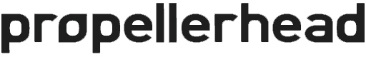 MONDAY, FEBRUARY 15**Propellerhead Offers Over $370 Worth of Rack Extension Plug-Ins Free with ReasonGet 2016 TEC Award Nominee McDSP FutzBox—plus much more—free with ReasonStockholm, Sweden, February 15, 2016 – Propellerhead Software today announces a free Rack Extension bundle offer with the purchase of Reason.Buy Reason (full version*) between February 15, 2016, and March 15, 2016, and get over $370 worth of best-selling instrument and effect Rack Extension plug-ins for free. That’s all you need to start making music, and then some!Reason is the legendary music production software studio that’s easy to get started with, yet as deep as you want it to be. Buy Reason now—get all of this for free:Propellerhead PX7 FM Synthesizer (Valued at $99)
Bring the characteristic sound of FM synths to your Reason tracks. PX7 is a legendary 80s FM synth, now in the Reason Rack.Propellerhead Radical Keys (Valued at $99)
Useful for all styles of music, Radical Keys is a collection of classic electric pianos in a great-sounding package.McDSP FutzBox (Valued at $79)
2016 TEC Award Nominee! Need to put an edge on a track? Make the whole mix retro? Perhaps audio obliteration? FutzBox can do it all, and everything in between.Propellerhead Synchronous (Valued at $49)
Animate your pad, wobble your bass or glitch up your samples. Synchronous is a creative effects modulator that will bring any sound to life.McDSP C670 Compressor (Valued at $49)
Modeled after vintage equipment valued at over $30,000, the C670 is as classic as they come, in a far more reliable software version.Reason is available as a direct download from Propellerhead’s website or from an authorized dealer.Pricing and availabilityReason 8.3 is available worldwide at the following suggested retail pricing: 
Reason 8 EUR €405 / USD $449 
*Offer applies to Full version and Student/Teacher purchased new from an authorized dealer. Upgrade versions not eligible.For more information, visit www.propellerheads.se. Photo file: Propellerhead_Promo0216.JPGPhoto caption: Propellerhead Software offers a Rack Extension bundle offer with the purchase of Reason, between February 15, 2016, and March 15, 2016. About Propellerhead SoftwareFormed in 1994, Propellerhead Software is a privately owned company based in Stockholm, Sweden. Renowned for its musician-centric approach, Propellerhead has created some of the world’s most innovative music software applications, interfaces and technology standards. Musicians, producers and the media have praised Figure, Take, Reason, ReCycle and ReBirth applications for being inspiring, great sounding and of impeccable quality. Technologies such as ReWire and the REX file format are de-facto industry standards, implemented in all major music software. Today, Propellerhead’s products are used all over the world by millions of professionals and enthusiasts for all kinds of music making. http://www.propellerheads.sePress contactsFor further information, please contact our press representative:Ed James
propellerhead@anthemicagency.comRobert Clynepr@clynemedia.com For online press releases, high-resolution images and other media resources, please go to www.propellerheads.se/press. 